GAME KESEHATAN REPRODUKSI (GAME KEPO)Deskripsi Game Kesehatan ReproduksiGame kesehatan reproduksi atau Game KEPO dibuat dengan tujuan pendidikan kesehatan reproduksi dapat diterima dengan baik oleh para remaja di Indonesia. Saat ini penggunan smartphone berbasis android banyak digunakan para remaja diantaranya anak berusia 12-15 tahun atau siswa SMP. Maka diciptakan Game Kesehatan Reproduksi (KEPO) yang dapat digunakan oleh remaja melalui android. Game ini diberi nama Game KEPO yang merupakan singkatan dari kesehatan reproduksi. Penamaan game ini disesuaikan dengan perkembangan pergaulan remaja saat ini. Nama Game KEPO berasal dari kata gaul yang merupakan akronim dari Knowing Every Particular Object. Orang kepo adalah orang yang ingin tahu tentang segala hal termasuk hal yang sepele. Diharapkan dengan penamaan kepo membuat remaja semakin tertarik dalam memainkan Game ini.Game ini merupakan game pendidikan atau game edukasi yang menggunakan animasi 3 dimensi dan 2 dimensi serta dapat digunakan di smartphone. Game berisikan informasi tentang kesehatan reproduksi pada remaja, relationships, sosial budaya yang berhubungan dengan kesehatan reproduksi serta materi lainnya yang dikemas berdasarkan modul PKPR, Learning Objectives UNESCO, dan sumber lainnya. Pemain yang memainkan adalah pemain tunggal (single player). Game ini terdiri dari pertanyaan berupa soal pengetahuan, sikap dan keterampilan.  Semua  soal dan pilihan jawaban dikemas dalam bentuk animasi. Jika pemain telah menjawab dengan tepat, maka akan muncul note dan video animasi tentang pertanyaan tersebut, sedangkan jika pemain belum bisa menjawab pertanyaan dengan tepat maka note dan video animasi tidak akan muncul, namun permainan akan tetap berlanjut.Materi Game Materi di dalam game ini merupakan kombinasi dari berbagai sumber, diantaranya berdasarkan learning objectives dari UNESCO, jurnal, dan modul dari beberapa program kesehatan reproduksi remaja serta hasil observasi dan studi pendahuluan di lapangan. Berikut materi yang ada di dalam game:Pertumbuhan dan perkembangan remaja, meliputi perubahan fisik, perubahan psikis, gizi remaja dan permasalahannya.Kesehatan reproduksi remaja, meliputi anatomi organ reproduksi laki-laki dan perempuan serta fisiologinya, konsepsi dan kehamilan serta tumbuh kembang janin dalam kandunganInfeksi Menular Seksual (IMS) dan HIV/AIDS NAPZAPengenalan konsep gender serta persiapan masa depanPendidikan keterampilan hidup sehat, yaitu kesehatan reproduksi yang bertanggungjawab (seperti personal hygiene, memilih dan menggunakan pembalut, dan lain-lain), serta perilaku seksual yang berisiko.Ketahanan mental melalui keterampilan sosial, meliputi sosialisasi/ relationships, cara berkomunikasi, sopan dan santun, dan pengendalian emosi.Alur Permainan (Flowchart) Game KEPOGambar 1 Tampilan Flowchart  pada Game KEPOFlowchart merupakan bagan alur permainan Game KEPO dimulai dari start atau permainan dimulai sampai dengan permainan finish atau selesai. Pertama kali pemain akan menekan tombol start dan akan memulai permainan. Kemudian pemain akan masuk ke splash screen yaitu tampilan awal game KEPO sebelum masuk ke pertanyaan. Dilanjutkan ke tampilan menu selanjutnya dengan pilihan shop (tempat koleksi pakaian yang dikumpulkan pemain sebagai reward dari skor yang telah dikumpulkan), rapor (hasil permainan yaitu skor, waktu, dan perolehan bintang akan disimpan pada menu ini). Apabila pemain memilih untuk playing game (memainkan permainan) maka pilihan selanjutnya adalah menyelesaikan permainan atau keluar dari permainan.Tampilan Game Kesehatan ReproduksiTampilan splash screen/ tampilan awalGambar ini merupakan tampilan awal ketika game KEPO pertama dijalankan dan belum terdapat tombol apapun karena tampilan awal ini adalah  proses menunggu (loading) menuju ke tampilan menu berikutnya.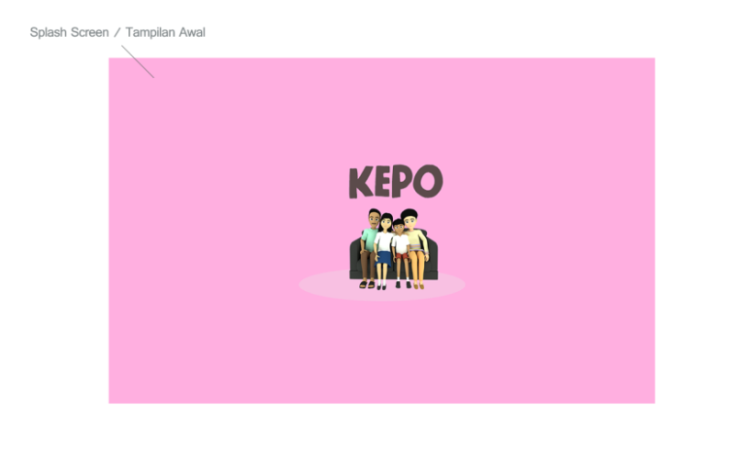 Gambar 2Tampilan Splash ScreenTampilah main menuTampilan menu ini terdiri dari beberapa tombol yaitu sound button/tombol suara untuk memilih dalam memainkan game  KEPO ini dengan menggunakan suara atau tidak. Report button/tombol rapor untuk melihat hasil permainan, play button/tombol main untuk memulai permainan, dan exit button/tombol keluar untuk menyudahi permainan.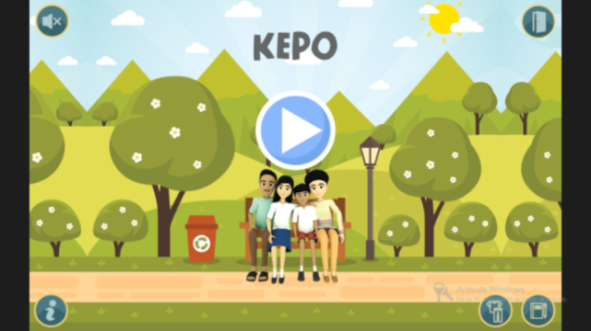 Gambar 3 Tampilan Main MenuTampilan soal Pada setiap scene terdapat soal dan pilihan jawaban,  menu time (berapa lama waktu yang disediakan untuk menyelesaikan soal), score (jumlah nilai yang diperoleh pemain), serta menu exit (keluar game). 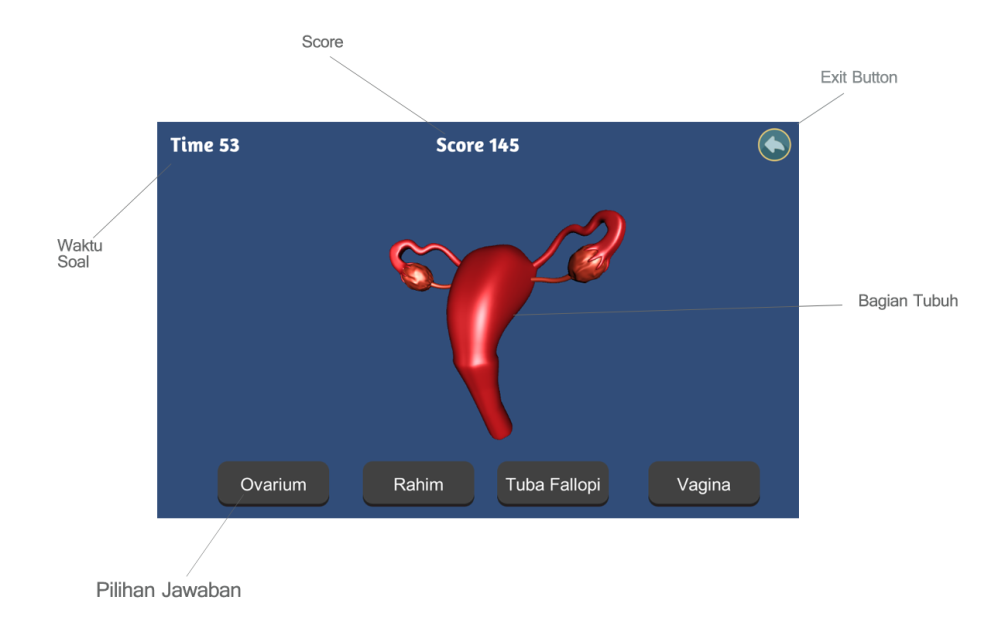 Gambar 4Tampilan SoalTampilan penyelesaian soalSetelah pemain menyelesaikan setiap soal akan muncul tampilan dengan ekspresi senang  jika jawaban benar dan sedih jika jawaban salah atau waktu telah habis.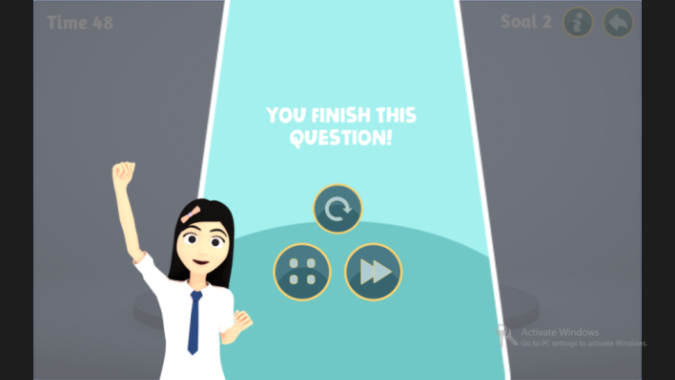 Gambar 5Tampilan Penyelesaian SoalTampilan halaman raportTampilan rapor merupakan tampilan penyimpanan riwayat permainan Game KEPO yang telah dimainkan. Laporan penyimpanan terdiri dari durasi waktu memainkan dari setiap scene, jumlah skor, banyaknya memainkan dan perolehan bintang yang didapat sebagai reward. 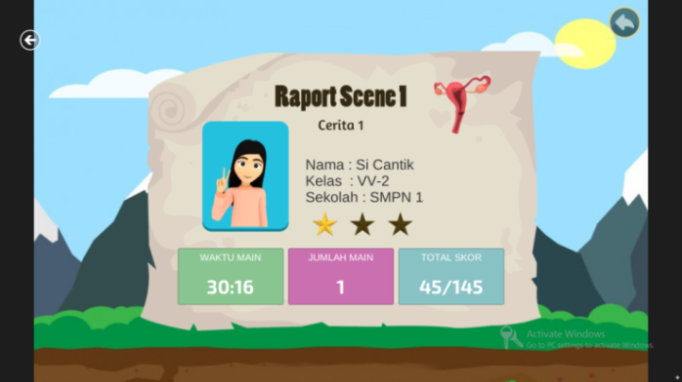 Gambar 6Tampilan Halaman RaportTampilan Kepo Shop		Kepo shop merupakan menu untuk mengganti penampilan atau karakter dari pemain di dalam game. Penggantian karakter dapat dilakukan dengan menggunakan bintang yang diperoleh saat memainkan game.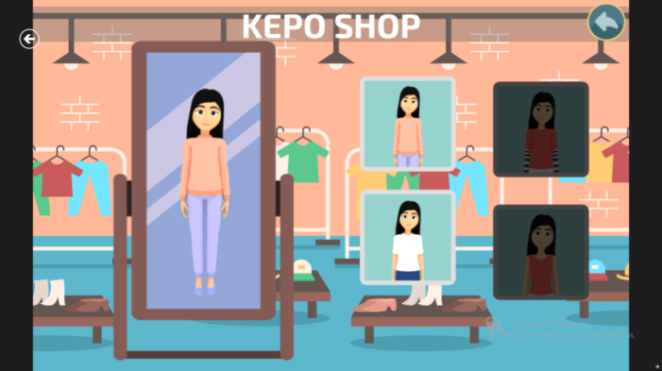 Gambar 7Tampilan Kepo ShopDurasi Game KEPODurasi adalah lamanya sesuatu berlangsung atau rentang waktu. Durasi yang dimaksud pada Game KEPO ini adalah lamanya pemain memainkan keseluruhan Game KEPO yaitu dimulai dari scene 1 sampai dengan scene 5. Tabel 1 Durasi Game KEPOSkor Game KEPOSkor adalah hasil pekerjaan menskor (memberikan angka) yang diperoleh dengan jalan menjumlahkan angka-angka bagi setiap butir soal yang telah dijawab dengan benar. Skor yang dimaksud dalam game KEPO ini adalah besarnya skor yang didapatkan pemain setelah memainkan game KEPO dimulai dari scene 1─scene 5.Banyaknya soal pada game yaitu sejumlah 127 soal terdiri dari 72 soal pengetahuan, 46 soal sikap, dan 9 soal keterampilan kesehatan reproduksi remaja. Tabel 2 Skor Game KEPOSceneDurasiScene 123, 3 menitScene 242, 7 menitScene 326, 9 menitScene 44, 8 menitScene 525 menitJumlah125,7 menit SoalJumlah  SoalJumlah SkorJumlah SkorSoalJumlah  SoalPositifNegatifPengetahuan72343Sikap4646-417Keterampilan9147Jumlah127536-417